Приложение № 2к приказу № 01-03/67от 15 марта 2023 г.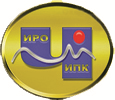 ГОСУДАРСТВЕННОЕ АВТОНОМНОЕ УЧРЕЖДЕНИЕ ДОПОЛНИТЕЛЬНОГО ПРОФЕССИОНАЛЬНОГО ОБРАЗОВАНИЯ ЧУКОТСКОГО АВТОНОМНОГО ОКРУГА «ЧУКОТСКИЙ ИНСТИТУТ РАЗВИТИЯ ОБРАЗОВАНИЯ И ПОВЫШЕНИЯ КВАЛИФИКАЦИИ»(ГАУ ДПО ЧИРОиПК)ДОПОЛНИТЕЛЬНАЯ ПРОФЕССИОНАЛЬНАЯ ПРОГРАММА(программа повышения квалификации)«Формирование и оценка функциональной грамотности обучающихся в общеобразовательной организации»Составители программы:Плюснина И.С., методист по дошкольному и дополнительному образованию отдела методического сопровождения образовательных учреждений ГО Эгвекинот ГАУ ДПО ЧИРОиПК.Анадырь, 2023СодержаниеРаздел 1. Характеристика программы»…………………………………………..... Стр. 3Раздел 2. «Содержание программы» ……………………………………………… Стр. 4Раздел 3. «Формы аттестации и оценочные материалы»………………..……….. Стр.10Раздел 4. «Организационно-педагогические условия реализации программы» …………………………………………………………………………  Стр.10.Раздел 1. «Характеристика программы»1.1. Актуальность программы1.1.1. Нормативную правовую основу разработки программы составляют: - Федеральный закон от 29 декабря 2012 г. № 273-ФЗ «Об образовании в Российской Федерации»;
- Приказ Минтруда России от 12 апреля 2013 г. № 148н «Об утверждении уровней квалификаций в целях разработки проектов профессиональных стандартов»;
- Приказ Минобрнауки России от 1 июля 2013 г. № 499 «Об утверждении Порядка организации и осуществления образовательной деятельности по дополнительным профессиональным программам»;
- Приказ Министерства труда и социальной защиты РФ от 12 апреля 2013 г. N 148н "Об утверждении уровней квалификации в целях разработки проектов профессиональных стандартов"
- Приказ Министерства образования и науки Российской Федерации от 23.08.2017 № 816 "Об утверждении Порядка применения организациями осуществляющими образовательную деятельность, электронного обучения, дистанционных образовательных технологий при реализации образовательных программ"
- Федеральный закон "О персональных данных" от 27.07.2006 N 152-ФЗ.
1.2. Цель программыЦель программы - совершенствование профессиональных компетенций  педагогических работников в рамках имеющейся квалификации и в соответствии с профессиональными стандартами в области формирования функциональной грамотности обучающихся в общеобразовательной организации.1.3. Планируемые результаты обучения          В результате освоения программы обучающиеся должны усовершенствовать компетенции в рамках имеющейся квалификации в соответствии с профессиональными стандартами.1.4. Категория обучающихся: Педагогические работники образовательных организаций начального, основного и среднего уровней общего образования МБОУ «СОШ п. Эгвекинот», МБОУ «ЦО с. Амгуэмы».1.5. Форма обучения:  очная         1.6. Режим занятий:6 часов в день         1.7. Срок освоения программы: 16 часовРаздел 2. «Содержание программы»2.1 Учебный (тематический) план    2.2. Календарный учебный графикКалендарным графиком является расписание учебных занятий.      2.3. Рабочая программа «Формирование и оценка функциональной грамотности обучающихся в общеобразовательной организации»Содержание рабочей программыМодуль 1. Функциональная грамотность школьника как совокупность предметных и интегративных компонентовТема 1.1. Функциональная грамотность. Интегративные компоненты: читательская, информационная, коммуникативная, социальная. (1 час)Функциональная грамотность. Интегративные компоненты: читательская, информационная, коммуникативная, социальная. Предметные компоненты: языковая, литературная, математическая, естественнонаучная. Использование фактов языка для реализации целей общения. Соблюдение норм современного русского языка. Соблюдение этикетных норм, правил речевого поведения, характерных для конкретных социальных условий, регулирующих употребление тех или иных речевых единиц. Способ работы с лингвистической информацией, оценка её полноты и достоверности. Стремление к развитию чувства языка, совершенствованию собственной языковой культуры.
Тема 1.2. Приемы создания обучающего пространства для формирования функциональной грамотности на уроках английского языка,  с использованием технологии «пирамида Блума». (1 час)          Совместно с участниками семинара отработать методические приёмы создания обучающего пространства для формирования функциональной грамотности путём демонстрации форм и методов педагогической деятельности. Показ педагога, как на уроках английского языка  достичь этого, используя один из популярных приемов технологии критического мышления – Пирамиду Бенджамина Блума.   Эта модель была разработана американским ученым и психологом Бенджамином Блумом, которая  помогает эффективно развивать навыки мышления у  учащихся. Эта  Педагогическая пирамида – построение четкой системы педагогических целей, внутри которой выделены их категории и последовательные уровни.Она  описывает процесс становления мышления, проходя  шесть уровней мышления,  от самого базового до самого продвинутого.Модуль 2. «Финансовая грамотность как составляющая функциональной грамотности» Тема 2.1. Исследование финансовой грамотности в России и за рубежом. Ситуация в мировой практике. (2 часа)	Определение финансовой грамотности. Финансовая грамотность в исторической перспективе. Ситуация в современной России. Основные выводы. Оценка уровня финансовой грамотности. Конструирование социального контекста, анализ полученных результатов. Методология. Агенты повышения финансовой грамотности. Проблемные сферы в области финансов. Знания. Самооценка и установки на повышение финансовой грамотности. Навыки. Дополнительные вопросы. Связь знаний и навыков. Регрессионные модели. Тема 2.2. Формирование  финансовой грамотности на занятиях по внеурочной деятельности. (2 часа)             В последние годы остро обозначилась потребность общества в формировании финансовой грамотности. Современные дети, подростки и молодежь являются активными потребителями и все больше привлекают внимание розничных торговых сетей, производителей рекламы и банковских услуг. Формирование у школьников финансовой грамотности является необходимостью, так как финансово грамотные люди в большей степени защищены от финансовых рисков и непредвиденных ситуаций. Они более ответственно относятся к управлению личными финансами, способны повышать уровень благосостояния за счёт распределения имеющихся денежных ресурсов и планирования будущих расходов. Игровой метод является наиболее эффективным в формировании финансовой грамотности школьников, поскольку он более интересен: в игре ребенок приобретает новые и уточняет уже имеющиеся у него знания, активизирует словарь, развивает любознательность, пытливость, а также нравственные качества: волю, смелость, выдержку. Поскольку внеурочная деятельность направлена на развитие, саморазвитие, воспитание и самовоспитание личности, именно игра продуктивно влияет на упомянутую деятельность. С помощью игровой деятельности можно реализовать программы, направленные на формирование финансовой грамотности подрастающего поколения.
Тема 2.3. Задания, направленные на формирование у учащихся основ финансовой грамотности. (2 часа)Задание на формирование умения решать задачи с элементарными денежными расчётами. Задание на формирование умения проводить логические действия сравнения и работать в малой группе. Задание, направленное на оценку умения называть способы защиты денег от подделок. Задание, направленное на формирование знания истории российских денег. Задание на формирование простейших способов расчёта семейного бюджета. Задание, направленное на формирование умения считать доходы и расходы семьи, формирование представления о направлениях расходов семьи. Задание, направленное на формирование представление о том, как делать сбережения. Модуль 3. «Формирование метапредметных УУД в школе: смысловое чтение и работа с текстом»Тема 3.1. Понятие «универсальные учебные действия». Системно - деятельностный подход к обучению школьников, связь с содержанием учебных предметов. (1 час)         Понятие "универсальные учебные действия". Системно-деятельностный подход к обучению школьников, связь с содержанием учебных предметов. Экспериментальная работа по формированию у младших школьников логических универсальных учебных действий на уроках. Результаты освоения основной образовательной программы в области личностных универсальных учебных действий. Исследование сформированности у учащихся действий самоопределения; смыслообразования; нравственно-этической ориентации на уроках математики.
Тема 3.2. Приемы формирования читательской грамотности. (2 часа)        Читательская грамотность — способность человека понимать и использовать письменные тексты, размышлять о них и заниматься чтением для того, чтобы достигать своих целей, расширять свои знания и возможности, участвовать в социальной жизни.Ознакомление с приемами работы с текстом: - Прием «Мозаика». «Реконструкция текста»Сложение целого текста из частей. Эффективен при изучении, например, в 5 классе тем: “Текст”, “ Тема текста”. Текст разделяется на части (предложения, абзацы).Ученикам предлагается собрать текст из разрозненных частей, разложив их в правильной последовательности. В качестве варианта выполнения задания ученики могут предложить несколько различных путей последовательного соединения.В случае необходимости ученики могут вносить в текст небольшие коррективы, добавляя скрепляющие фразы, переходы.- Прием «Кластер»Описание приёма: понятие «кластер» переводится как «гроздь, пучок». Суть приёма - представление информации в графическом оформлении.В центре записывается ключевое понятие. Рядом записываются понятия, связанные с ключевым. Ключевое понятие соединяется линиями или стрелками со всеми понятиям "второго уровня"Кластер является отражением нелинейной формы мышления. Иногда этот приём называют «наглядным мозговым штурмом».- Приём «Тонкий и Толстый вопрос»Это прием из технологии развития критического мышления используется для организации взаимоопроса. Стратегия позволяет формировать: умение формулировать вопросы, умение соотносить понятия. Тонкий вопрос предполагает однозначный краткий ответ. Толстый вопрос предполагает ответ развернутый.Модуль 4.«Оценка функциональной грамотности обучающихся» Тема 4.1. Оценка качества российского образования в международных рейтингах. (1 час)Анализ результатов участия российских школьников в Международных исследованиях PISA, TIMSS, PIRLS.  Механизмы повышения качества образования в России:1. Обновление учебных и методических материалов с учетом переориентации системы образования на новые результаты, связанные с «навыками 21 века», – функциональной грамотностью учащихся и развитием позитивных установок, мотивации обучения и стратегий поведения учащихся в различных ситуациях, готовности жить в эпоху перемен.2. Целенаправленное повышение квалификации педагогов через систему подготовки, переподготовки и повышения квалификации педагогов, в которых требуется кардинальное обновление содержания и методов обучения, направленное на повышение качества и эффективности работы учителей.3. Введение комплексного мониторинга образовательных достижений учащихся и качества образования с использованием современных измерителей для комплексной оценки предметных, метапредметных и личностных результатов.4. Широкое информирование профессионального сообщества и общественности о результатах и инструментарии международных исследований.Тема 4.2. Формирование и оценка функциональной грамотности обучающихся в режиме инновационной или экспериментальной работы. (1 час)Понятие инновационная и экспериментальная работа. Сходство и различия между понятиями. Логика изменений в режиме экспериментальной или инновационной деятельности. Чем нужно владеть для осуществления и экспериментальной, и инновационной деятельности их организаторам и участникам.Тема4. 3. Методы педагогических исследований. (1 час)Методы исследования (в педагогике) – это приемы, процедуры и операции эмпирического и теоретического познания, изучения явлений действительности. Теоретические методы исследования (анализ, синтез, сравнение). Эмпирические методы исследования (наблюдение, опрос (устный и письменный), беседа, тестирование, анкета, интервью). Как выявить динамику функциональной грамотности обучающихся в вопросах здоровья?Тема 4.4. Методический проект «Научно-методическое сопровождение профессиональной деятельности педагогического коллектива по формированию функциональной грамотности обучающихся» (конструктор-шаблон). (1 час)Пояснительная записка. Цель проекта. Сроки реализации проекта. Руководители проекта. Управление реализацией проекта. Взаимодействие при реализации проекта. Содержание деятельности. Ожидаемые результаты. Приложения.Раздел 3. «Формы аттестации и оценочные материалы»3.1. «Итоговая аттестация»Представляет собой стандартизированный тест по итогам освоения учебных модулей. Раздел 4. «Организационно-педагогические условия реализации программы»4.1. Учебно-методическое обеспечение и информационное обеспечение программыЛитератураНормативные, распорядительные и иные документы федерального уровня- Федеральный закон от 29 декабря 2012 г. № 273-ФЗ «Об образовании в Российской Федерации»;
- Приказ Минтруда России от 12 апреля 2013 г. № 148н «Об утверждении уровней квалификаций в целях разработки проектов профессиональных стандартов»;
- Приказ Минобрнауки России от 1 июля 2013 г. № 499 «Об утверждении Порядка организации и осуществления образовательной деятельности по дополнительным профессиональным программам»;
- Приказ Министерства труда и социальной защиты РФ от 12 апреля 2013 г. N 148н "Об утверждении уровней квалификации в целях разработки проектов профессиональных стандартов"
- Приказ Министерства образования и науки Российской Федерации от 23.08.2017 № 816 "Об утверждении Порядка применения организациями осуществляющими образовательную деятельность, электронного обучения, дистанционных образовательных технологий при реализации образовательных программ"
- Федеральный закон "О персональных данных" от 27.07.2006 N 152-ФЗ.
2. Научно-популярные и учебно-методические издания- А. В. Алейникова / Функциональная грамотность / «Институт развития образования». – Екатеринбург: ГАОУ ДПО СО «ИРО», 2021. – 57 стр.- Видеоурок: Функциональная грамотность дошкольника: как её сформировать?
- Видеоурок: Функциональная грамотность- И.А. Дендебер / Формирование, развитие и оценка функциональной грамотности обучающихся / – Воронеж: Воронежский государственный педагогический университет, 2019. – Часть 2. – 256 стр.- Е.Б. Лавренова / Финансовая грамотность. Современный мир. / —9 классы : учеб. пособие для общеобразоват. организаций / Е. Б. Лавр - 226 стр.- Л.Ю. Панарина / Развитие функциональной грамотности обучающихся основной школы / – Самара, СИПКРО, 2019 г. - 68 стр.
- Л.М. Перминова / Формирование функциональной грамотности учащихся / Москва 2009 г. - 129 стр.- О. О. Петрова, О. В. Долганова, Е. В. Шарохина / Лекции по педагогике / Москва, ЭКСПО, 2008 г. 193 стр. - Л.В. Серых / Формирование функциональной грамотности на уроках в начальной школе / −Белгород, 2020. – 472 стр.
- Л.И. Юзвович / Финансы и кредит /— Екатеринбург : Изд-во Урал. ун-та, 2019 г.— 280 стр.4.2. Материально-технические условия реализации программыМинимально необходимый перечень материально-технического обеспечения для реализации программы включает:- наличие учебной аудитории, оборудованной мультимедийным демонстрационным комплексом и автоматизированными учебными местами с выходом в Интернет,- наличие специализированной библиотеки, имеющей библиотечный фонд, укомплектованный печатными и (или) электронными учебными материалами, изданными за последние 10 лет, и автоматизированные читательские места, обеспечивающие доступ обучающихся к электронно-библиотечной системе,- наличие комплекта необходимого лицензионного программного обеспечения.4.3. Кадровое обеспечение программыПрограмма реализуется педагогическими работниками ГАУ ДПО ЧИРОиПК. К реализации отдельных тем могут быть привлечены ведущие специалисты по проблематике программы.Основные требования к педагогическим кадрам, обеспечивающим реализацию программы:- наличие, как правило, базового образования и (или) учёной степени (и (или) учёного звания), соответствующих профилю преподаваемой учебного предмета, курса, дисциплины (модуля),- наличие опыта научной и (или) научно-методической деятельности и (или) практический опыт работы не менее 5 лет на должностях руководителей или специалистов профильных организаций.Директор                                                                 В.В. Синкевич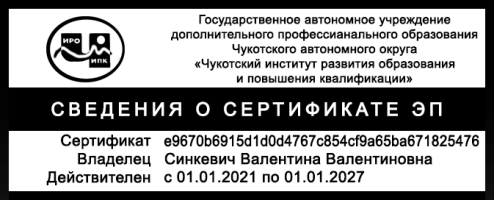 ТрудоваяФункцияПриказ Министерства труда и социальной защиты РФ от 18 октября 2013 г. N 544н
"Об утверждении профессионального стандарта "Педагог (педагогическая деятельность в сфере дошкольного, начального общего, основного общего, среднего общего образования) (воспитатель, учитель)"ТрудовоедействиеЗнатьУметь"Педагог (педагогическая деятельность в сфере дошкольного, начального общего, основного общего, среднего общего образования) (воспитатель, учитель)"Формирование навыков, связанных с формированиемфункциональной грамотности обучающихся в общеобразовательной организацииОсобенности формирования  функциональной грамотности  обучающихся; Возможности урока, внеурочной деятельности в формировании функциональной грамотности младших школьников; Современные педагогические технологииСтавить цели, мотивировать деятельность обучающихся, организовывать и контролировать их работу с принятием на себя ответственности за качество образовательного процесса. Самостоятельно определять задачи профессионального и личностного развития,  Осуществлять профессиональную деятельность в условиях обновления ее целей, содержания, смены технологий.
Оценивать риски и принимать решения в нестандартных ситуациях.№ п/пНазвание модулей(разделов) и темВсего часовВиды учебных занятий,учебных работВиды учебных занятий,учебных работВиды учебных занятий,учебных работВиды учебных занятий,учебных работФормы контроля№ п/пНазвание модулей(разделов) и темВсего часовАудиторныеАудиторныеВнеаудиторныеВнеаудиторныеФормы контроля№ п/пНазвание модулей(разделов) и темВсего часовЛекцииИнтерактивные занятияТеоретическая частьПрактическая частьФормы контроля1.Модуль 1. Функциональная грамотность школьника как совокупность предметных и интегративных компонентов2111.1.Функциональная грамотность. Интегративные компоненты: читательская, информационная, коммуникативная, социальная.111.2.Приемы создания обучающего пространства для формирования функциональной грамотности на уроках английского языка,   с использованием технологии «пирамида Блума».112.Модуль 2. Финансовая грамотность как составляющая функциональной грамотности6242.1.Исследование финансовой грамотности в России и за рубежом. Ситуация в мировой практике.222.2.Формирование  финансовой грамотности на занятиях по внеурочной деятельности222.3.Задания, направленные на формирование у учащихся основ финансовой грамотности223.Модуль 3. Формирование метапредметных УУД в школе: смысловое чтение и работа с текстом3123.1.Понятие «универсальные учебные действия». Системно - деятельностный подход к обучению школьников, связь с содержанием учебных предметов.113.2.Приемы формирования читательской грамотности.224.Модуль 4. Оценка функциональной грамотности обучающихся4224.1.Оценка качества российского образования в международных рейтингах114.2.Формирование и оценка функциональной грамотности обучающихся в инновационной или экспериментальной работы114.3.Методы педагогических исследований114.4.Методический проект «Научно-методическое сопровождение профессиональной деятельности педагогического коллектива по формированию функциональной грамотности обучающихся» (конструктор-шаблон).114.Итоговая аттестация11Итоговая аттестационная работаИтого:Итого:16610